Me llamo ______________________________Prueba de práctica: Pretérito vs el Imperfecto y el vocabulario C,D,EFirst, Fill in each blank indicating “I” for the imperfect tense or “P” for the preterite tense.Cuando yo (1)  ______ niña, siempre me (2) ______ (gustar)  ir de vacaciones con mi familia durante los veranos.  Todos los veranos, nosotros  (3) ________ (ir) a la playa Cape May en New Jersey. Mientras mi padre (4)  ______ (manejar = to drive),  nosotros  (5) ______ (tomar)  café, y mis hermanos y yo (6)_______(mirar) por las ventanas (windows) al océano.    Un día, el coche (7)______(empezar) a tener problemas.  De repente (suddenly), el aire acondicionado  (8) _______(romper) .  (9)_____________ (ser) el verano, y ¡ (10)__________________ (hacer) mucho calor!  Mi hermana (11) ______________________ (tener) hambre y (12) __________________ (querer) comer.  Mis padres (13)___________________ (estar) preocupados, y mi madre (14) ____________________ (decidir) llamar al policía. Por fin (finally), el policía (15) ______(llegar).  B. Next, conjugate each verb from above in the form you indicated.  (1)_______________________        (2) _____________________________  (3)	____________________________      (4) ________________________________(5) ___________________________       (6) ____________________________  (7)___________________________          (8) ___________________________       (9)	___________________________   (10)	___________________________     (11)	_______________________________    (12) ____________________________      (13) ______________________________     (14)	_______________________________(15) _______________________________Vocabulario: Match the expression with the picture. You will not repeat letters.  Me caí       b. estornudé         c. Recetó        d.  Ella me puso una inyección         e. está embarazada f.  Se rompió       g. ella era alérgica       h.   tengo fiebre      i.  me sacó un diente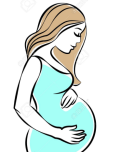 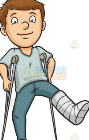 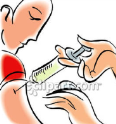 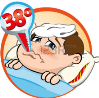 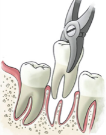 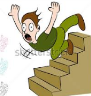 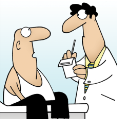 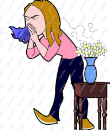         1.___              2. ____               3. ____                 4. ____            5. _____               6. _____                 7. ____             8. _____Match these words with the corresponding idea in English.  You will not repeat letters.Muchas veces ___Saludable  ___Menos ___Pronto ____A veces ___De vez en cuando ___Por lo menos ____Mareado/a ____Casi ____Con frecuencia ___